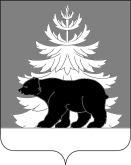 РОССИЙСКАЯ ФЕДЕРАЦИЯИРКУТСКАЯ ОБЛАСТЬАдминистрацияЗиминского районного муниципального образованияР А С П О Р Я Ж Е Н И Еот  24.05.2021                         г. Зима                                                 № 87   О проведении месячника качества и безопасности ранних овощей и фруктов на территории Зиминского районногомуниципального образования	В целях обеспечения безопасности услуг, оказываемых в сфере розничной торговли, предотвращения заболеваний (отравлений) людей, связанных с употреблением некачественной продовольственной продукции в летний период, в соответствии с распоряжением Службы потребительского рынка и лицензирования Иркутской области № 1302-ср от 20 мая 2021 года «О проведении месячника качества и безопасности ранних овощей и фруктов на территории Иркутской области», руководствуясь ст. ст. 22, 46 Устава Зиминского районного муниципального образования:1. Принять участие в проведении месячника качества и безопасности ранних овощей и фруктов (далее – месячник) с 1 июня по 30 июня 2021 года на территории Зиминского районного муниципального образования.2. Организовать проведение рейдов по пресечению размещения нестационарных торговых объектов в местах, не предусмотренных схемой размещения нестационарных торговых объектов, утвержденной администрацией Зиминского районного муниципального образования с привлечением глав муниципальных образований Зиминского района.3. Осуществлять контроль за исполнением хозяйствующими субъектами, реализующими ранние овощи и фрукты, требований пункта 7 «Правил поведения при введении режима повышенной готовности на территории Иркутской области, на которой существует угроза возникновения чрезвычайной ситуации в связи с распространением новой коронавирусной инфекции (COVID-19) (порядок передвижения на территории Иркутской области лиц и транспортных средств, за исключением транспортных средств, осуществляющих межрегиональные перевозки)», установленных указом Губернатора Иркутской области № 279-уг от 12.10.2020 года. 4. Организовать «горячую линию» в период проведения месячника по телефону      8 (39554) 3-30-37 в рабочие дни с 08:00 до 12:00 и с 13:00 до 17:00.5. Отделу по экономике, труду и охране труда, потребительскому рынку администрации Зиминского районного муниципального образования (Дюгаева А.С.) проинформировать Службу потребительского рынка и лицензирования Иркутской области о результатах месячника в срок до 7 июля 2021 года.6. Настоящее распоряжение опубликовать в информационно-аналитическом, общественно-политическом еженедельнике  «Вестник района» и разместить на официальном сайте администрации Зиминского районного муниципального образования www.rzima.ru в информационно - телекоммуникационной сети «Интернет».7. Контроль исполнения настоящего распоряжения возложить на заместителя мэра по управлению муниципальным хозяйством Зиминского районного муниципального образования А.А. Ширяева.Мэр Зиминского районногомуниципального образования					                       Н.В. Никитина